Publicado en México el 04/07/2022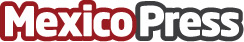 ¿Qué es SAT móvil y para qué sirve? por especialistas De la Paz, Costemalle – DFKEl SAT (Servicio de Administración Tributaria) se moderniza. El SAT cuenta con una nueva aplicación para trámites y serviciosDatos de contacto:Alejandra PérezMejor gestión, más negocio 5519594802Nota de prensa publicada en: https://www.mexicopress.com.mx/que-es-sat-movil-y-para-que-sirve-por Categorías: Nacional Derecho Finanzas E-Commerce http://www.mexicopress.com.mx